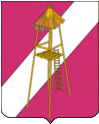 СОВЕТ  СЕРГИЕВСКОГО СЕЛЬСКОГО ПОСЕЛЕНИЯКОРЕНОВСКОГО  РАЙОНАРЕШЕНИЕ24 мая 2016 года 			                  	                                      № 111ст.СергиевскаяО внесении изменений в решение Совета Сергиевского сельского поселения Кореновского района от 05.07.2013 № 244 «Об антикоррупционной экспертизе нормативных правовых актов (их  проектов) Совета Сергиевского сельского поселения Кореновского района»В  соответствии с Федеральным законом от 25 декабря 2008 года № 273-ФЗ «О противодействии коррупции», Федеральным законом от 17 июля 2009 года № 172-ФЗ «Об антикоррупционной экспертизе нормативных правовых актов и проектов нормативных правовых актов», Законом Краснодарского края от 23 июля 2009 года №  1798-КЗ «О противодействии коррупции в Краснодарском крае», Постановлением Правительства Российской Федерации от 26 февраля 2010 года № 96 «Об антикоррупционной экспертизе нормативных правовых актов и проектов нормативных правовых актов», постановлением Законодательного Собрания Краснодарского края от 26 января 2010 года № 1740-П «О Методических рекомендациях по порядку проведения антикоррупционной экспертизы нормативных правовых актов Краснодарского края (их проектов), муниципальных      нормативных     правовых        актов     (их      проектов)»,  Совет Сергиевского сельского поселения Кореновского района  р е ш и л:1. Внести в решение Совета Сергиевского сельского поселения Кореновского района от 05.07.2013 № 244 «Об антикоррупционной экспертизе нормативных правовых актов (их  проектов) Совета Сергиевского сельского поселения Кореновского района» следующие изменения:1.1. раздел 1 дополнить пунктом 1.10. следующего содержания:«1.10. В случае обнаружения в нормативных правовых актах (проектах нормативных правовых актов) коррупциогенных факторов, принятие мер по устранению которых не относится к компетенции Совета Сергиевского сельского поселения Кореновского района, Совет Сергиевского сельского поселения Кореновского района, должностное лицо информирует об этом органы прокуратуры.»;1.2. пункт 3.4. раздела 3 изложить в следующей редакции:«3.4. Заключение по результатам независимой антикоррупционной экспертизы носит рекомендательный характер и подлежит обязательному рассмотрению Уполномоченным органом, которым оно направлено, в                     30-дневный срок со дня его получения. По результатам рассмотрения гражданину или организации, проводившим независимую антикоррупционную экспертизу, направляется мотивированный ответ (за исключением случаев, когда в заключении отсутствует информация о выявленных коррупциогенных факторах, или предложений о способе устранения выявленных коррупциогенных факторов), в котором отражается учет результатов независимой антикоррупционной экспертизы и (или) причины несогласия с выявленным в нормативном правовом акте или проекте нормативного правового акта коррупциогенным фактором.».
	1.3. пункт 3.6. раздела 3 изложить в следующей редакции:«3.6. Уполномоченный орган с учетом поступивших заключений по результатам независимой антикоррупционной экспертизы составляет заключение по результатам антикоррупционной экспертизы нормативного правового акта (его проекта)  и на следующий рабочий день направляет его разработчику.».1.4. в абзаце 5 пункта 3.7. раздела 3 исключить слово «независимой».2. Решение обнародовать в специально установленных местах для обнародования муниципальных правовых актов Сергиевского сельского поселения Кореновского района в установленном порядке и разместить в сети Интернет на официальном сайте Сергиевского сельского поселения Кореновского района.3. Контроль за исполнением настоящего решения возложить на постоянную комиссию по социальным вопросам: здравоохранения, образования, культуры, физической культуры и спорта, по делам молодежи, законности и правопорядка (Кураков).4. Решение вступает в силу со дня его обнародования.Исполняющий обязанности главыСергиевского сельского поселенияКореновского района                                                                 Е.А.Горгоцкая